Tehtävä nro 3. / Asiasana 1.VOIHAN ASIASANA! 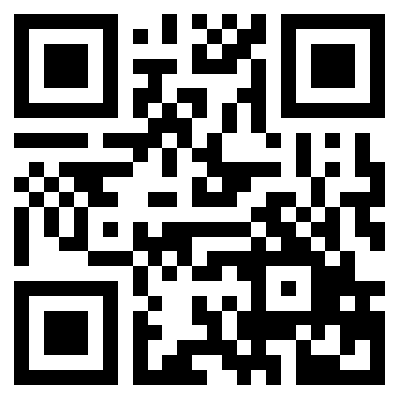 Asiasana kertoo kirjan aiheesta. Sanasto auttaa tietojen tallentajia ja tiedonhakijoita käyttämään yhteistä kieltä, samoja sanoja kirjojen sisällön kuvailussa.Luettelon sanat ovat kyllä suomea, mutta eivät ole käytössä asiasanoina. Etsi oikea sana!AddiktioHilla Kaarnikka MehujäätelötPaintball Oikeiden asiasanojen ensimmäiset kirjaimet muodostavat koodin, jota näyttämällä saat kirjekuoren, joka sisältää viimeisen tehtävän. Ja viimeisen mahdollisuuden päästä ulos kirjastosta. Oletko jo valinnut mihin kirjaan haluat siirtyä? Kävisikö vaikka Stephen Kingin kirja Piina? Muahahahaaa…. Ikävin terveisin, kummitus